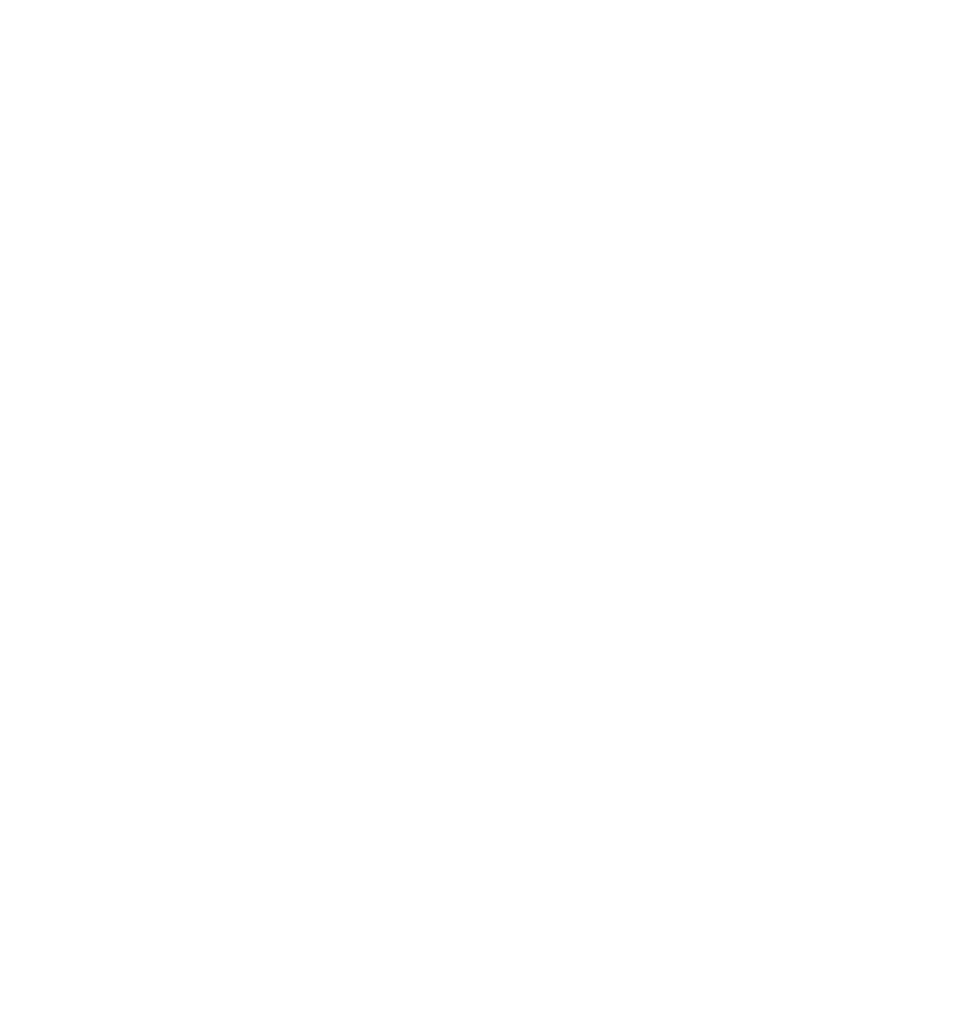 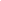 2021 YILI(DENİZCİLİK MESLEK YÜKSEKOKULU)BİRİM FAALİYET RAPORU 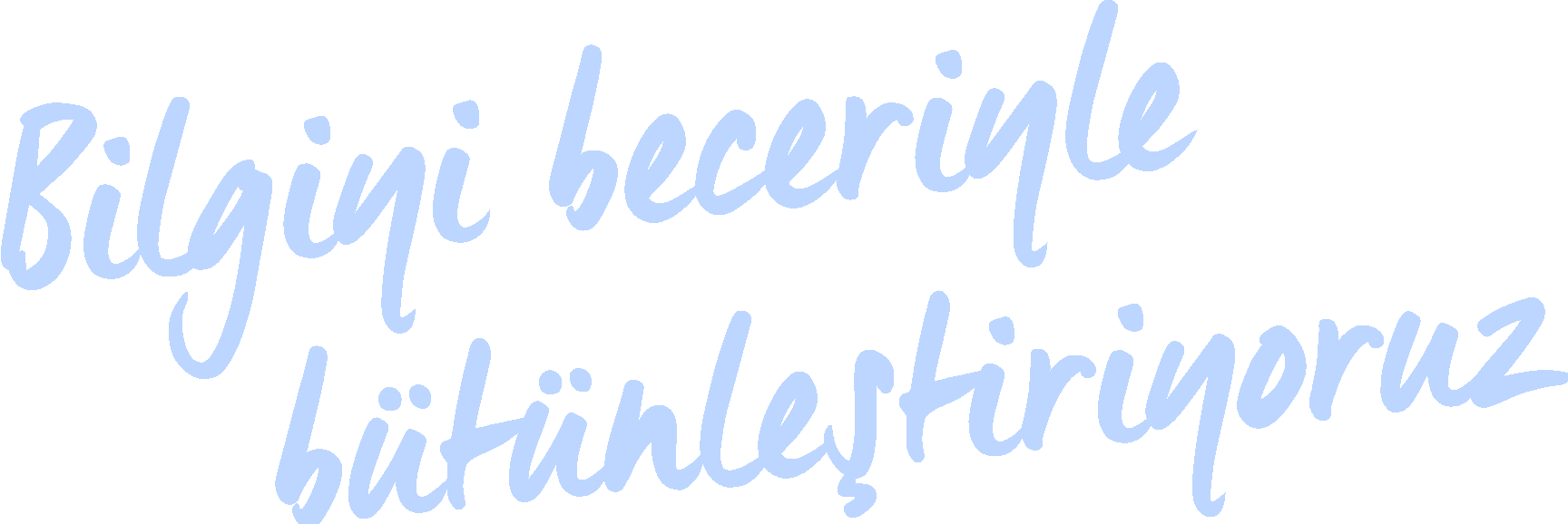 İÇİNDEKİLER Tablo Listesi Tablo   1: … Birimi Kurul Üyeleri (Akademik Birimler)……………………..………………………………………......Tablo   2: … Birimi Yönetim Kurulu Üyeleri (Akademik Birimler)	Tablo   3: Yerleşkelerin Mülkiyet ve Kullanım Durumu	Tablo   4: Açık ve Kapalı Alanlar	Tablo   5: Eğitim Alanları……………...	Tablo   6: Kantin ve Kafeteryalar	Tablo   7: Öğrenci/Personel Yemekhanesi	Tablo   8: Spor Tesisleri		Tablo   9: Toplantı ve Konferans Salonları	Tablo 10: Eğitim ve Dinlenme Tesisleri	Tablo 11: Hizmet Alanları ………….	Tablo 12: Ambar, Arşiv ve Atölye Alanları	Tablo 13: Taşıtlar………………..	Tablo 14: Yazılımlar	.	Tablo 15: Bilgisayarlar………………………..	Tablo 16: Kütüphane Kaynakları	Tablo 17: Diğer Bilgi ve Teknolojik Kaynaklar   	Tablo 18: Akademik Personelin Kadroların Doluluk Oranına Göre Dağılımı 	Tablo 19: Akademik Personelin Kadroların İstihdam Şekline Göre Dağılımı	Tablo 20: Yabancı Uyruklu Akademik Personel	Tablo 21: Diğer Üniversitelerde Görevlendirilen Akademik Personel	Tablo 22: Başka Üniversitelerden Görevlendirilen Akademik Personel	Tablo 23: Sözleşmeli Akademik Personel	Tablo 24: Akademik Personelin Yaş İtibariyle Dağılımı	Tablo 25: İdari Personel Kadro Sayısı	Tablo 26: İdari Personelin Eğitim Durumu	Tablo 27: İdari Personelin Hizmet Süreleri	Tablo 28: İdari Personelin Yaş İtibariyle Dağılımı	Tablo 29: İşçiler……………………………	Tablo 30: Sürekli İşçilerin Hizmet Süreleri………..……………………………………..…………………………………………Tablo 31: Sürekli İşçilerin Yaş İtibariyle Dağılımı	Tablo 32: Birimlerin Bölüm ve Program Sayıları	Tablo 33: Öğrenci Sayıları……….	Tablo 34: Yabancı Dil Hazırlık Sınıfı Öğrenci Sayıları	Tablo 35: Öğrenci Kontenjanları	Tablo 36: Yüksek Lisans ve Doktora Programlarındaki Öğrenci Sayıları	Tablo 37: Mezun Öğrenci Sayısı	Tablo 38: Yabancı Uyruklu Öğrenci Sayısı	Tablo 39: Hukuki Hizmetler………...	Tablo 40: Sağlık Kültür Spor Hizmetleri	Tablo 41: Öğrenci Toplulukları	………………………………………………………………………………………………………Tablo 42: Bilimsel ve Sosyal Faaliyetler	Tablo 43: İndekslere Giren Hakemli Dergilerde Yapılan Yayınlar	Tablo 44: Proje Bilgileri……………………………………………………………………………………..………………………..Tablo 45: Üniversiteler Arası İkili Anlaşmalar	Tablo 46: 2020 Bütçe Gerçekleşme Tablosu ( Ekonomik II. Düzey )…………...………………………………………………Tablo 47: Program Alt Program Faaliyet Bilgileri	Tablo 48: Durum Analizi……………………………………………………………………….………………………….………….Şekil 1: Teşkilat Yapısı………………………………………………………………………………………………………………. YÖNETİCİ SUNUŞUYÖNETİCİSİNİN SUNUŞUBilgiyi beceri ile bütünleştirme amacını edinmiş üniversitemizde, alanında gerekli ve yeterli tüm teknik birikimleri edinmiş ve öğrenim sürecinde yalnızca teoride değil uygulama olarak da birikimlerini pekiştirmiş, denizcilik sektörümüzün kalitesini yükseltecek bireyleri yetiştirme misyonumuzla Denizcilik Meslek Yüksekokulumuz 2020-2021 Eğitim-Öğretim yılında öğrencilerini kabul etmeye başlamıştır. Meslek Yüksekokulumuz misyonunu gözden geçirerek sadece denizcilik eğitimine odaklanılmış ve bu yönde bir yapılanmaya gidilmiştir.  Bu doğrultuda Yüksekokulumuz fiziki olanaklarını ve insan kaynaklarını denizcilik eğitimi ihtiyaçları doğrultusunda 12 Akademik Personeli, 8 İdari Personeli, 13 Derslik sayısı, çalışma salonu, konferans salonu, teknik resim sınıfı, bilgisayar laboratuvarı ve önümüzdeki çok yakın süreçte kurulumu tamamlanmış olacak altı adet simülatörü, sekiz adet laboratuvarı ve Melenağzı matafora ve filika uygulama alanı ile birlikte yapılandırmıştır. Denizcilik uluslararası standart ve normlara tabii ve uygulamaya dayalı bir eğitimdir. Bu bağlamda okulumuzun ulusal düzeyde örnek bir eğitim kurumu olması için uzun bir yolun başlangıcında, doğru bir rotada yelken açıyoruz.Doç. Dr. Nuri AKKAŞOkul MüdürüI. GENEL BİLGİLER A. MİSYON , VİZYON ve TEMEL DEĞERLER	A.1. Misyon Denizcilik sektöründe, ulusal ve uluslararası düzeyde eğitim-öğretim ve araştırma faaliyetlerini takip ederek ve yürüterek, 21. Yüzyılın küresel rekabet ortamının gerekli kılacağı meslek ve iletişim becerilerine sahip, dünya ve ülkemiz denizciliği ihtiyacı olan nitelikli, dinamik, yenilikçi ve değişime açık, sektörümüzle işbirliği içerisinde olan, denizcilik örf ve adetlerine bağlı girişimci bireyler yetiştiren ve aynı zamanda bilgi ve araştırma olanaklarıyla bölgenin ve ülkemizin gelişimine katkıda bulunacak, evrensel değerlere sahip lider ve saygın bir eğitim kurumu olmaktır.A.2. VizyonDenizcilik mesleğinde, ulusal ve uluslararası eğitim-öğretim kalite standartları ile uyum içerisinde olarak sektörün gereksinimlerini doğru algılayan, analiz ve sentez yapabilen, çözüm üreten bilinçli bireyler yetiştirmek, ve öğrendiği teorik bilgileri pratiğe aktarabilen nitelikli, kalifiye eleman ihtiyacını sağlamak ve bu yeteneklerin kazandırılmasına yönelik yenilikçi ve girişimci eğitim programlarının sürekliliğini sağlamaktır.A.3. Temel DeğerlerTemel değerlerimiz Denizcilik Sektöründe alanındaki gelişmeleri yakından takip eden, sektörün ihtiyaçlarını ve dinamiklerini bilen, ulusal ve uluslararası standartlara göre mesleğini uygulayabilen ve özellikle mesleğini seven bireyler yetiştirmektir, Temel değerlerimiz okulumuz öğrencilerinin teorik eğitim sürecini en verimli ve en etkili şekilde tamamlamalarını sağlamak, işletmede mesleki eğitim stajları ile birlikte ise teorik eğitimin pratiğe dönüştürülebildiğini görmektir. Sektöründe temel nitelikleri etik ilkerden alan öğrencilerimiz, sadece çalıştıkları alanlarda veya departmanlarda değil ülkelerine ve dünyaya da faydalı olmak temel amaçlandandır. B. YETKİ, GÖREV ve SORUMLULUKLAR Müdür: Sakarya Uygulamalı Bilimler Üniversitesi üst yönetimi tarafından belirlenen amaç ve ilkelere uygun olarak; Meslek Yüksekokulunun vizyonu, misyonu doğrultusunda eğitim ve öğretimi gerçekleştirmek için gerekli tüm faaliyetlerinin etkenlik ve verimlilik ilkelerine uygun olarak yürütülmesi amacıyla çalışmaları yapmak, planlamak, yönlendirmek, koordine etmek ve denetlemek.Bölüm Başkanı: Sakarya Uygulamalı Bilimler Üniversitesi üst yönetimi tarafından belirlenen amaç ve ilkelere uygun olarak; meslek yüksekokulu vizyonu, misyonu doğrultusunda eğitim ve öğretimi gerçekleştirmek için gerekli tüm faaliyetlerinin etkenlik ve verimlilik ilkelerine uygun olarak yürütülmesi amacıyla idari ve akademik işleri bölüm içerisinde yapar.Yüksekokul Sekreteri: Sakarya Uygulamalı Bilimler Üniversitesi üst yönetimi tarafından belirlenen amaç ve ilkelere uygun olarak; meslek yüksekokulunun vizyonu, misyonu doğrultusunda eğitim ve öğretimi gerçekleştirmek için gerekli tüm faaliyetlerinin etkenlik ve verimlilik ilkelerine uygun olarak yürütülmesi amacıyla idari ve akademik işleri Müdüre karşı sorumluluk içinde organizasyonunu yapar.B.1. Fakülte Kurulu//Yüksekokul Kurulu Yüksekokulun müdürü başkanlığında müdür yardımcıları ve bölüm başkanlarından oluşarak, eğitim-öğretim bilimsel araştırma faaliyetleri genel anlamıyla yüksek okulunda idari yapılanmasından da sorumludur.Tablo 1: Denizcilik MYO Birimi Kurul ÜyeleriB.2. Fakülte Yönetim Kurulu/ Yüksekokul Yönetim Kurulu Tablo 2: Denzcilik MYO Birimi Yönetim Kurulu ÜyeleriC. BİRİME İLİŞKİN BİLGİLERC.1. Fiziksel Yapı C.1.1. Eğitim AlanıTablo 5: Eğitim AlanlarıC.1.2. Sosyal AlanlarC.1.2.1. Kantinler ve KafeteryalarTablo 6: Kantin ve KafeteryalarC.1.2.2. Yemekhaneler	Tablo 7: Öğrenci/Personel YemekhanesiC.1.2.3. Spor TesisleriTablo 8: Spor TesisleriC.1.2.4. Toplantı-Konferans SalonlarıTablo 9: Toplantı Konferans SalonlarıC.1.2.5 Eğitim ve Dinlenme Tesisleri	   Tablo 10: Eğitim ve Dinlenme Tesisleri                                                   C.1.3. Hizmet AlanlarıTablo 11: Hizmet AlanlarıC.1.4. Ambar, Arşiv ve Atölye AlanlarıTablo 12: Ambar, Arşiv ve Atölye AlanlarıC.1.5. TaşıtlarTablo 13: TaşıtlarC.2. Teşkilat YapısıŞekil 1: Teşkilat Şeması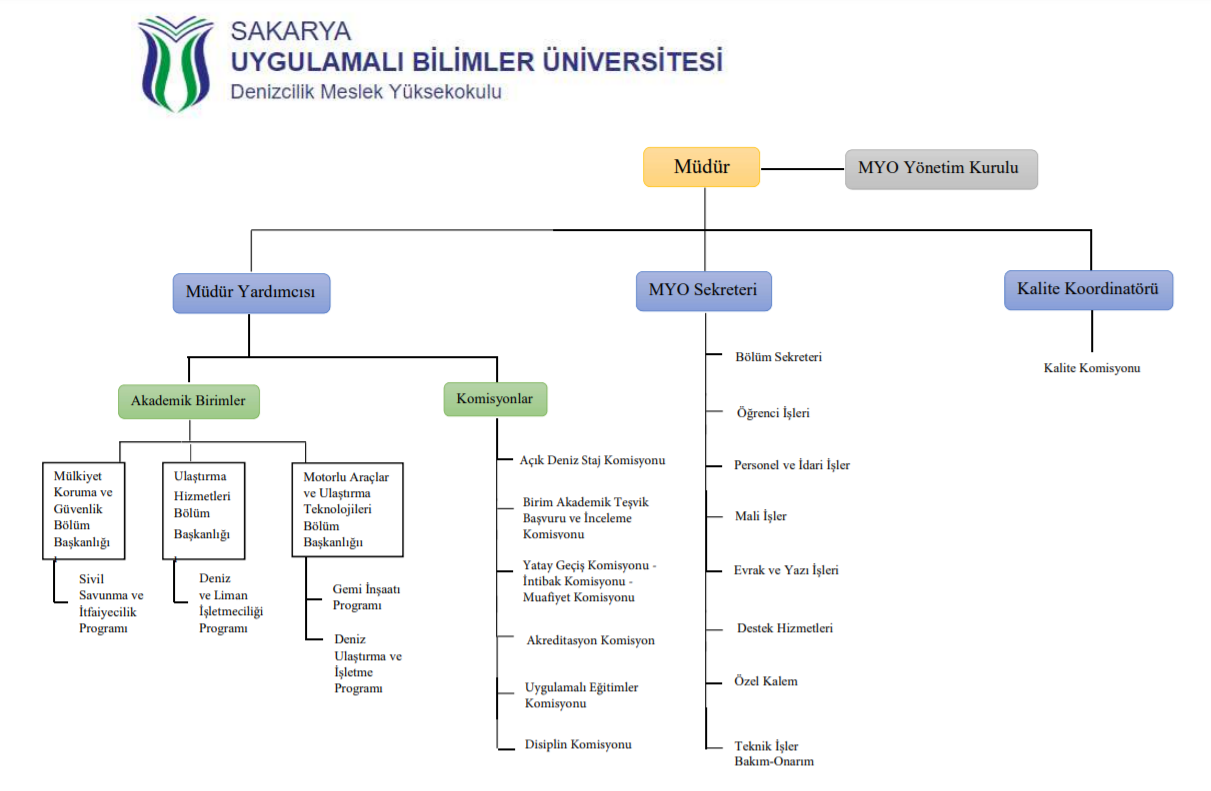 C.3. Teknoloji ve Bilişim Altyapısı	C.3.1. YazılımlarTablo 14: YazılımlarC.3.2. Bilgisayarlar.Tablo 15: BilgisayarlarC.3.3. Kütüphane KaynaklarıTablo 16: Kütüphane KaynaklarıC.3.4. Diğer Bilgi ve Teknolojik KaynaklarTablo 17: Diğer Bilgi ve Teknolojik KaynaklarC.4. İNSAN KAYNAKLARI	C.4.1.  Akademik PersonelTablo 18: Akademik Personelin Kadroların Doluluk Oranına Göre DağılımıTablo 19: Akademik Personelin Kadroların İstihdam Şekline Göre Dağılımı  C.4.2.Yabancı Uyruklu Akademik PersonelTablo 20: Yabancı Uyruklu Akademik PersonelC.4.3. Diğer Üniversitelerde Görevlendirilen Akademik Personel Tablo 21: Diğer Üniversitelerde Görevlendirilen Akademik PersonelC.4.4. Başka Üniversitelerden Kurumda Görevlendirilen Akademik PersonelTablo 22: Başka Üniversitelerden Görevlendirilen Akademik PersonelC.4.5. Sözleşmeli Akademik PersonelTablo 23: Sözleşmeli Akademik PersonelC.4.6. Akademik Personelin Yaş İtibariyle Dağılımı   Tablo 24: Akademik Personelin Yaş İtibariyle DağılımıC.4.7. İdari Personel (4B Personel Dâhil)Tablo 25: İdari Personel Kadro SayısıC.4.8. İdari Personelin Eğitim Durumu (4B Personel Dâhil)Tablo 26: İdari Personelin Eğitim DurumuC.4.9. İdari Personelin Hizmet Süreleri (4B Personel Dâhil)Tablo 27: İdari Personelin Hizmet SüreleriC.4.10. İdari Personelin Yaş İtibariyle Dağılımı (4B Personel Dâhil)Tablo 28: idari Personelin Yaş İtibariyle DağılımıC.4.11.İşçiler Tablo 29: İşçilerC.4.12. Sürekli İşçilerin Hizmet SüreleriTablo 30: Sürekli İşçilerin Hizmet SüreleriC.4.13. Sürekli İşçilerin Yaş İtibariyle DağılımlarıTablo 31: Sürekli İşçilerin Yaş İtibariyle DağılımlarıC.5. Sunulan Hizmetler 	                                                                                                                                                                      C.5.1. Eğitim HizmetleriTablo 32: Birimlerin Bölüm ve Program SayılarıC.5.1.1. Öğrenci Sayıları Tablo 33: Öğrenci SayılarıNot: *Yabancı diller öğrencileri birimlerdeki toplam öğrencilerimizin içinde olduklarından tekrar toplama dahil edilmemiştir.C.5.1.2. Yabancı Dil Hazırlık Sınıfı Öğrenci SayılarıTablo 34: Yabancı Dil Hazırlık Sınıfı Öğrenci Sayıları*Yabancı dil eğitimi gören öğrenci sayısının toplam öğrenci sayısına oranı (Yabancı dil eğitimi gören öğrenci sayısı/Toplam öğrenci sayısı*100)C.5.1.3. Öğrenci KontenjanlarıTablo 35: Öğrenci KontenjanlarıC.5.1.4. Yüksek Lisans ve Doktora ProgramlarıTablo 36: Yüksek Lisans ve Doktora Programlarındaki Öğrenci SayılarıC.5.1.5. Mezun Öğrenci SayısıTablo 37: Mezun Öğrenci SayısıC.5.1.6. Yabancı Uyruklu Öğrenciler Tablo 38: Yabancı Uyruklu Öğrenci SayısıC.5.2. Hukuki HizmetlerTablo 39: Hukuki Hizmetler Adli Davalar İdari Davalar İcra DosyalarıC.5.3. Sağlık, Kültür, Spor Hizmetleri Tablo 40: Sağlık, Kültür, Spor HizmetleriTablo 41: Öğrenci TopluluklarıC.5.4. Bilimsel ve Sosyal FaaliyetlerTablo 42: Bilimsel ve Sosyal FaaliyetlerC.5.4.1 İndekslere Giren Hakemli Dergilerde Yapılan YayınlarTablo 43: İndekslere Giren Hakemli Dergilerde Yapılan YayınlarC.5.4.2. Proje BilgileriTablo 44: Proje BilgileriC.5.5. Üniversiteler Arasında Yapılan İkili AnlaşmalarTablo 45: Üniversiteler Arası İkili AnlaşmalarII. AMAÇ VE HEDEFLERA. İDARENİN STRATEJİK PLANINDA YER ALAN AMAÇ VE HEDEFLERSakarya Uygulamalı Bilimler Üniversitesi’nin 2020-2024 yıllarını kapsayan Stratejik Planı; 5 stratejik amaç, 8 stratejik hedeften oluşmaktadır.Amaç 1- Eğitim-öğretim süreçlerinde etkin, verimli ve sürdürülebilir başarı sağlamak.	Hedef 1.1. Ön lisans, lisans ve lisansüstü eğitimde tercih edilen bir üniversite olmak.	Hedef 1.2. Programları ulusal ve uluslararası yeterlilikler çerçevesinde ve paydaş beklentilerini dikkate alarak güncellemek.	Hedef 1.3. Bilgiyi beceri ile bütünleştiren bir üniversite olarak sektörün ihtiyaçları doğrultusunda +1 Uygulamalı Eğitim Modelini sürekli iyileştirmek.Amaç 2- Bölgesel, ulusal ve uluslararası ihtiyaçlar doğrultusunda araştırmalar yapıp, teknoloji geliştirerek nitelikli ve ticarileşebilir Ar-Ge çalışmaları yapmak.	Hedef 2.1. Paydaş ihtiyaçlarını dikkate alarak Ar-Ge çalışmalarını arttırmak.	Hedef 2.2. Ar-Ge çalışmalarına yönelik üniversite laboratuvar alt yapısını kurmak ve güçlendirmek.      Amaç 3- Topluma değer katan ve değer üreten toplumsal sorunların çözüm merkezi olmak.Hedef 3.1. Kurumsal olarak düzenlenen Yaşam boyu öğrenim faaliyetlerini ve toplumsal faaliyet sayısını arttırmak.      Amaç 4- İdari destek süreçlerinin etkinliğini ve verimliliğini arttırmak.	Hedef 4.1. İdari destek süreçlerinde operasyonel çevikliği arttırarak hizmet kalitesini sürekli iyileştirmek.       Amaç 5- Katılımcı, şeffaf ve değişime açık bir yönetim anlayışıyla kurumsal kültürü geliştirmek.Hedef 5.1. Kurumsal amaç ve hedeflerin gerçekleşmesi için marka imajını güçlendirmek ve bilinirliği arttırmak.A.1. TEMEL POLİTİKA VE ÖNCELİKLERA.1.1. PolitikalarÜniversitedeki çalışmalarda uyulması gereken politikalar “eğitim–öğretim politikası, araştırma–geliştirme politikası, topluma hizmet politikası, yönetim politikası ve kalite politikası” başlıkları altında toplanmıştır.   A.1.1.1. Eğitim Öğretim PolitikasıSakarya Uygulamalı Bilimler Üniversitesi, geliştirdiği uygulamalı eğitim modeli ile Türkiye’de rol model bir Üniversite olup, misyonunda evrensel nitelikte bilim, teknoloji ve hizmet üretmeyi hedeflemektedir.Paydaş beklentileri doğrultusunda şekillendirilen, aynı zamanda Yükseköğretim Kurulu’nun başlatmış olduğu “Yükseköğretimde Dijital Dönüşüm Projesi” kapsamında desteklenen ve sürekli güncellenen eğitim-öğretim programları yine paydaşlarının desteği ile uygulama imkânına kavuşmaktır.  Üniversitenin eğitim öğretim politikası; “Evrensel ölçütlere bağlı eğitim-öğretim hizmetlerinde sürdürülebilirliğin sağlanmasıdır”. A.1.1.2. Araştırma Geliştirme Politikası	Sakarya Uygulamalı Bilimler Üniversitesi; akademik personeli, lisans, yüksek lisans ve doktora öğrencileri, misafir ve doktora sonrası araştırmacıları ile araştırma geliştirme faaliyetlerinde bulunarak bilime katkı sağlamaktadır.Üniversitenin araştırma geliştirme politikası, “Sektör ile işbirliği içerisinde iş dünyasının sorunlarına çözüm üreterek, ulusal ve uluslararası ölçekte bilimsel çalışmalar gerçekleştirmektir”.A.1.1.3 Topluma Hizmet PolitikasıSakarya Uygulamalı Bilimler Üniversitesi, çağın ve toplumun gerektirdiği nitelikte bilgi ve beceriye dayalı insan gücü yetiştirmeyi aynı zamanda gerçekleştirdiği çözüm odaklı Ar-Ge hizmetleriyle topluma değer katmayı hedefleyen bir üniversitedir. Üniversitenin topluma hizmet politikası; “Sosyal, kültürel ve ekonomik yönlerden topluma değer katan çalışmalar gerçekleştirmek,  tüm paydaşları ile birlikte bütün süreç ve faaliyetlerinin topluma faydalı olmasına özen göstermek, paydaşlarını sosyal sorumluluk faaliyetlerine özendirmek ve gerçekleştirdiği faaliyetlerinde çevre ile ilgili yasa ve yönetmeliklere uygun bir şekilde hareket etmektir”.A.1.1.4. Yönetim PolitikasıSakarya Uygulamalı Bilimler Üniversitesi; misyonu, vizyonu, temel değerleri ve stratejik hedefleriyle ilişkili olarak, katılımcı yönetim anlayışı ile paydaşlarının ve toplumun beklentilerini karşılamaya çalışmaktadır. Üniversite, öğrenci ve süreç merkezli bir sistem kurarak tüm faaliyetlerini çevre, bilgi güvenliği, öğrenci ve paydaş memnuniyeti yönetim sistemleri ile birlikte bir bütün olarak yönetmeyi hedeflemekte olup, çağın ve toplumun gerektirdiği nitelikte insan gücünü yetiştirerek, bilgiye, beceriye dayalı işgücü ortamına uygun bakış açısını yansıtan, tüm çalışanların ekip ve takım çalışması ile paylaşımını ve katılımını destekleyen kurum kültürünü oluşturma çabasındadır.Üniversitede çalışanların gelişmeleri takip edilerek performans değerlendirme, terfi, yetkilendirme ve kişisel takdir-tanıma uygulamaları ile kurum kültürünün güçlenmesi sağlanmaktadır. Üniversitenin yönetim politikası; “Şeffaf ve hesap verebilir bir yönetim anlayışında, kararlarını paydaşlarının etkin katılımı ile hassas, eleştirel düşünebilen ve etik değerlere bağlı bir şekilde vermektir”.A.1.1.5. Kalite PolitikasıSakarya Uygulamalı Bilimler Üniversitesi, toplam kalite yönetimi anlayışına sahip, öğrenmeyi ve dijital dönüşümü ön planda tutan bir üniversitedir.Üniversitenin kalite politikası; “Toplam kalite yönetimi yaklaşımıyla paydaşlarının memnuniyetini gözeten ve tüm süreçlerini sürekli iyileştiren bir kurum olmaktır”. A.1.1.6. İnsan Kaynakları Politikası Üniversitenin misyonu, vizyonu, değerleri ve stratejik hedefleri ile ilişkili olarak yetkin insan gücünü kurumumuza kazandırmayı ve ulusal ve uluslararası alanda çalışmak için tercih edilen bir üniversite olmayı hedeflemektedir. Çağın ve toplumun gerektirdiği nitelikte insan gücünü yetiştirerek, bilgiye, beceriye dayalı işgücü ortamına uygun bakış açısını yansıtan, tüm çalışanların ekip çalışması ile katılımını destekleyen, çalışanların gelişimlerini takip ederek performans değerlendirme, terfi, yetkilendirme, kişisel takdir-tanıma uygulamalarını hayata geçiren, eğitim-araştırmanın yanı sıra toplumsal duyarlılık konusunda hassas, eleştirel, etik değerlere bağlı insan kaynağı istihdamına önem veren bir üniversite olmaktır.B. DİĞER HUSUSLARIII-FAALİYETLERE İLİŞKİN BİLGİ VE DEĞERLENDİRMELERMALİ BİLGİLER	A.1. Bütçe Uygulama SonuçlarıA.2. Temel Mali Tablolara İlişkin Açıklamalar A.3 Mali Denetim Sonuçları.2021 yılı içinde ön mali kontrol için Strateji Geliştirme Dairesi Başkanlığına gönderilmiş evraklara ilişkin bilgiler aşağıda belirtilmiştir.Ön mali Kontrole Gönderilen Evrak Sayısı:3Olumlu Görüş Verilen Evrak Sayısı:3Olumsuz Görüş Verilen Evrak Sayısı:-Ön mali Kontrole Gönderilen İhale Dosyası Sayısı:	-PERFORMANS BİLGİLERİB.1. Program, Alt Program, Faaliyet Bilgileri Tablo 47: Program, Alt Program, Faaliyet Bilgileri (Bu kısma ekleme-çıkarma yapmayınız. Sabit kalacaktır.)IV-KURUMSAL KABİLİYET ve KAPASİTENİN DEĞERLENDİRİLMESİC. Değerlendirme Tablo 48: Durum AnaliziV- ÖNERİ VE TEDBİRLERDenizcilik MYO programları kapsamında uygulama derslerinin yapılabilmesi için gerekli olan simülatör, laboratuvar, atölye ve eğitim tesislerinin kurularak faaliyete geçmesine müteakip Deniz Ulaştırma İşletme programı için Ulaştırma ve Altyapı Bakanlığı’na akreditasyon için başvuruda bulunulması gerekmektedir.  Adı-SoyadıBirimi/GöreviDoç. Dr. Nuri AKKAŞMüdürDr. Öğr. Üyesi Hüseyin ELÇİÇEKMüdür YardımcısıÖğr. Gör. Mehmet DOĞRUMüdür YardımcısıÖğr. Gör. Altuğ YENGİNARBölüm BaşkanıÖğr. Gör.. Seyid Mahmud Esad DEMİRCİBölüm BaşkanıÖğr. Gör. Ahmet Said BERBölüm BaşkanıAdı-SoyadıBirimi/GöreviDoç. Dr. Nuri AKKAŞMüdürDr. Öğr. Üyesi Hüseyin ELÇİÇEKMüdür YardımcısıÖğr. Gör. Mehmet DOĞRUMüdür YardımcısıÖğr. Gör. Altuğ YENGİNARBölüm BaşkanıÖğr. Gör. Seyid Mahmud Esad DEMİRCİBölüm BaşkanıÖğr. Gör. Ahmet Said BERBölüm BaşkanıTablo 4: Açık ve Kapalı AlanlarTablo 4: Açık ve Kapalı AlanlarTablo 4: Açık ve Kapalı AlanlarTablo 4: Açık ve Kapalı AlanlarTablo 4: Açık ve Kapalı AlanlarTablo 4: Açık ve Kapalı AlanlarTablo 4: Açık ve Kapalı AlanlarTablo 4: Açık ve Kapalı AlanlarTablo 4: Açık ve Kapalı AlanlarTablo 4: Açık ve Kapalı AlanlarTablo 4: Açık ve Kapalı AlanlarTablo 4: Açık ve Kapalı AlanlarTablo 4: Açık ve Kapalı AlanlarTablo 4: Açık ve Kapalı AlanlarTablo 4: Açık ve Kapalı AlanlarBİRİMLERSAKARYA UYGULAMALI BİLİMLER ÜNİVERSİTESİ AÇIK/KAPALI ALAN (M2)SAKARYA UYGULAMALI BİLİMLER ÜNİVERSİTESİ AÇIK/KAPALI ALAN (M2)SAKARYA UYGULAMALI BİLİMLER ÜNİVERSİTESİ AÇIK/KAPALI ALAN (M2)SAKARYA UYGULAMALI BİLİMLER ÜNİVERSİTESİ AÇIK/KAPALI ALAN (M2)SAKARYA UYGULAMALI BİLİMLER ÜNİVERSİTESİ AÇIK/KAPALI ALAN (M2)SAKARYA UYGULAMALI BİLİMLER ÜNİVERSİTESİ AÇIK/KAPALI ALAN (M2)SAKARYA UYGULAMALI BİLİMLER ÜNİVERSİTESİ AÇIK/KAPALI ALAN (M2)SAKARYA UYGULAMALI BİLİMLER ÜNİVERSİTESİ AÇIK/KAPALI ALAN (M2)SAKARYA UYGULAMALI BİLİMLER ÜNİVERSİTESİ AÇIK/KAPALI ALAN (M2)SAKARYA UYGULAMALI BİLİMLER ÜNİVERSİTESİ AÇIK/KAPALI ALAN (M2)SAKARYA UYGULAMALI BİLİMLER ÜNİVERSİTESİ AÇIK/KAPALI ALAN (M2)AÇIK ALAN (M2)TOPLAM (M2)BİRİMLERİDARİ BİRİMLERDERSLİKDERSLİKLABORATUAR + ATÖLYETOPLANTI SALONU/
KONFERANS SALONUSAĞLIK ALANIKÜTÜPHANESOSYAL ALANKANTİN + Y.HANEDEPO+ ARŞİV+ HOL +WCSPOR ALANITOPLAMAÇIK SPOR ALANIAÇIK ALAN (M2)TOPLAM (M2)DENİZCİLİK MYO401,5640     1330     1330297,5501,440322        170  3082,036074,49750013574,49Kapasite 0-50Kapasite51-75Kapasite76-100Kapasite101-150Kapasite 151-250Kapasite251 +AmfiSınıf215Bilgisayar Laboratuvarı1Diğer Laboratuvarlar2TOPLAMYıl201920192020202020212021AdetAlan (m²)AdetAlan (m²)AdetAlan (m2)Kantin / Kafeterya164164201920192019202020202020202120212021AdetAlan (m²)Kapasite (Kişi)AdetAlan (m²)Kapasite (Kişi)AdetAlan (m²)Kapasite (Kişi)Öğrenci/Personel Yemekhanesi1644416444AdetAlan (m²)Kapalı Spor Tesisleri--Açık Spor Tesisleri--Kapasite   0-50Kapasite51-75Kapasite76-100Kapasite101-150Kapasite 151-250Kapasite251 +Toplantı Salonu1Konferans Salonu1TOPLAMAdetAlan ( m2)--YılOfis SayısıAlan (m²)Kullanan Sayısı (Kişi)2019Akademik Personel Hizmet Alanları2020Akademik Personel Hizmet Alanları8200102021Akademik Personel Hizmet Alanları11280112019İdari Personel ve Sürekli İşçi Hizmet Alanları2020İdari Personel ve Sürekli İşçi Hizmet Alanları24022021İdari Personel ve Sürekli İşçi Hizmet Alanları 2 705 AdetAlan (m²)Ambar (Depo)5110Arşiv112AtölyeTasıtın CinsiKuruma Ait TaşıtlarHizmet Alım Yöntemiyle Edinilmiş TaşıtlarToplamOtomobil0Minibüs (8+1)0TOPLAM0YazılımAçıklamaAutoCADRhinoSolidworksPhytonMaxsurfBilgisayarlarAdetMasa Üstü51Tablet1Dizüstü1TOPLAM53AdetKitap Sayısı-Basılı Elektronik Periyodik Yayın Sayısı-Görsel İşitsel Kaynaklar-Elektronik Kitap Sayısı-TOPLAMTeknolojik Kaynaklarİdari Amaçlı (Adet)Eğitim Amaçlı (Adet)Araştırma Amaçlı (Adet)Projeksiyon26Slayt MakinesiTepegözBarkot Okuyucu2Baskı MakinesiFotokopi MakinesiFaksFotoğraf MakinesiKameralarTelevizyonlarYazıcı10Tarayıcılar1Müzik SetleriMikroskoplarDVD OynatıcıLaboratuvar CihazıGrafik Çizim TabletiMikrofonUNVANKadroların Doluluk Oranına göre DağılımıKadroların Doluluk Oranına göre DağılımıKadroların Doluluk Oranına göre DağılımıKadroların Doluluk Oranına göre DağılımıKadroların Doluluk Oranına göre DağılımıKadroların Doluluk Oranına göre DağılımıKadroların Doluluk Oranına göre DağılımıKadroların Doluluk Oranına göre DağılımıKadroların Doluluk Oranına göre DağılımıKadroların Doluluk Oranına göre DağılımıUNVAN2019201920192020202020202021202120212021UNVANDoluBoşToplamDoluBoşToplamDoluBoşToplamProfesör00Doçent00Dr.Öğr. Üyesi33Öğr.Gör.78Arş. Gör.00TOPLAMUNVANKadroların İstihdam Şekline GöreKadroların İstihdam Şekline GöreKadroların İstihdam Şekline GöreKadroların İstihdam Şekline GöreKadroların İstihdam Şekline GöreKadroların İstihdam Şekline GöreUNVAN201920202021201920202021UNVANTam ZamanlıTam ZamanlıTam ZamanlıYarı ZamanlıYarı ZamanlıYarı ZamanlıProfesör00Doçent00Dr. Öğr. Üyesi33Öğr. Gör.78Arş. Gör.00TOPLAM1011UnvanGeldiği ÜlkeÇalıştığı Bölüm—--—--—--TOPLAMUnvanıBağlı Olduğu BölümGörevlendirildiği ÜniversiteProfesör00Doçent00Dr. Öğr. Üyesi00Öğretim Görevlisi00Araştırma Görevlisi00TOPLAMUnvanıÇalıştığı BölümGeldiği ÜniversiteProfesör00Doçent00Dr. Öğr. Üyesi00Öğr.Gör00 TOPLAMUnvanSayıSayıSayıUnvan201920202021Profesör00Doçent00Dr. Öğr. Üyesi00Öğretim Görevlisi00Araştırma Görevlisi00TOPLAM21-25 Yaş26-30 Yaş31-35 Yaş36-40 Yaş41-50 Yaş51- ÜzeriKişi Sayısı005501Yüzde %46468DoluDoluDoluBoşBoşBoşToplamToplamToplam201920202021201920202021201920202021Genel İdari Hizmetler22Sağlık Hizmetleri Sınıfı00Teknik Hizmetleri Sınıfı00Eğitim ve Öğretim Hizmetleri Sınıfı00Avukatlık Hizmetleri Sınıfı00Din Hizmetleri Sınıfı00Yardımcı Hizmetler Sınıfı14TOPLAMİlköğretimLiseÖn lisansLisansYüksek Lisans ve DoktoraKişi Sayısı2Kişi Sayısı (4/B)Yüzde %1000-1 Yıl1-3 Yıl4-6 Yıl7-10 Yıl11-15 Yıl16-20 Yıl21 -ÜzeriKişi Sayısı11Kişi Sayısı (4/B)Yüzde %505018 -20 Yaş21-25 Yaş26-30 Yaş31-35 Yaş36-40 Yaş41-50 Yaş51 ÜzeriKişi Sayısı11Kişi Sayısı (4/B)Yüzde %5050201920192019202020202020202120212021DoluBoşToplamDoluBoşToplamDoluBoşToplamSürekli İşçiler13Vizeli Geçici İşçiler 00TOPLAM1-3 Yıl4-6 Yıl7-10 Yıl11-15 Yıl16-20 Yıl21-ÜzeriKişi Sayısı3Yüzde %10021-25 Yaş26-30 Yaş31-35 Yaş36-40 Yaş41-50 Yaş51- ÜzeriKişi Sayısı111Yüzde %333333BirimBölümBölümProgramProgram201920202021201920202021Mülkiyet Koruma ve Güvenlikxx11Motorlu Araçlar ve Ulaştırma Tek.xx22Ulaştırma Hizmetlerix1TOPLAM342020 Yılı Öğrenci SayılarıI. ÖğretimI. ÖğretimI. ÖğretimII. ÖğretimII. ÖğretimII. ÖğretimGenel ToplamGenel ToplamGenel ToplamÖğretim DüzeyiErkekKadınToplamErkekKadınToplamErkekKadınToplamENSTİTÜFAKÜLTEMESLEK YÜKSEKOKULU891099 TOPLAM891099Öğretim Düzeyi2019 Yılı Öğrenci Sayıları2019 Yılı Öğrenci Sayıları2019 Yılı Öğrenci Sayıları2020 Yılı Öğrenci Sayıları2020 Yılı Öğrenci Sayıları2020 Yılı Öğrenci Sayıları2021 Yılı Öğrenci Sayıları2021 Yılı Öğrenci Sayıları2021 Yılı Öğrenci SayılarıÖğretim DüzeyiErkekKadınToplamErkekKadınToplamErkekKadınToplamFakülteEnstitüMeslek Yüksekokulu89109921337250 TOPLAM89109921337250Öğretim DüzeyiI. ÖğretimI. ÖğretimI. ÖğretimII. ÖğretimII. ÖğretimII. ÖğretimToplamToplamToplamOran*Öğretim DüzeyiErkekKadınToplamErkekKadınToplamErkekKadınToplamYüzde Fakülte Yüksekokul MYO000 Enstitü TOPLAM000Öğretim DüzeyiKontenjanYerleşenBoş KalanDoluluk Oranı(%)FakülteMeslek Yüksekokulu1501530100Enstitü YüksekokulTOPLAM1501530100ProgramYüksek LisansDoktoraToplamTOPLAMBirimLisansÖnlisansYüksek LisansDoktoraToplamDenizcilik MYO0TOPLAM0201920192019202020202020202120212021ErkekKadınToplamErkekKadınToplamErkekKadınToplamFakülteYüksekokulEnstitüMeslek Yüksekokulu00000 0 TOPLAM00000 0 SAKARYA UYGULAMALI BİLİMLER ÜNİVERSİTESİ HUKUKİ HİZMETLERİAçılan Adli Dava Sayısı Açılan Adli Dava Sayısı Kurum Lehine SonuçlananAdli Dava Sayısı Kurum Lehine SonuçlananAdli Dava Sayısı Kurum Aleyhine SonuçlananAdli Dava Sayısı Kurum Aleyhine SonuçlananAdli Dava Sayısı Kısmen Kabul Kısmen RetKısmen Kabul Kısmen RetDevam EdenDava Sayısı Devam EdenDava Sayısı 0000000000Açılan İdari Dava SayısıAçılan İdari Dava SayısıKurum Lehine Sonuçlananİdari Dava SayısıKurum Lehine Sonuçlananİdari Dava SayısıKurum Aleyhine Sonuçlananİdari Dava SayısıKurum Aleyhine Sonuçlananİdari Dava SayısıKısmen Kabul Kısmen RetKısmen Kabul Kısmen RetDevam Eden İdariDava SayısıDevam Eden İdariDava Sayısı0000000000Kurum Lehine Açılan İcra SayısıKurum Lehine Açılan İcra SayısıKurum Lehine Sonuçlananİcra SayısıKurum Lehine Sonuçlananİcra SayısıKurum Aleyhine Açılan İcra SayısıKurum Aleyhine Açılan İcra SayısıKurum Aleyhine Sonuçlanan İcra SayısıKurum Aleyhine Sonuçlanan İcra SayısıDevam Edenİcra SayısıDevam Edenİcra Sayısı0000000000201920202021Yemek Bursu Sağlanan Öğrenci Sayısı (Öğün) 01Doğa Yürüyüşleri01Kültür Gezileri00Sportif Faaliyet Sayısı04Engelli Öğrenci Sayısı00Beslenme Hizmetlerinden Yararlanan Öğrenci Sayısı (Öğün)00Kısmi Zamanlı Çalışan Öğrenci Sayısı00Stajyer ve +1 Mesleki Eğitim Kapsamında Ücretli Çalışan Öğrenci Sayısı00Topluluk AdıTopluluk Adı —----—-----Faaliyet Türü201920202021Sempozyum ve KongreKonferans7PanelSeminerAçık OturumSöyleşiTiyatro KonserSergiTurnuvaTeknik GeziEğitim SemineriTOPLAMYayın Türü2019Sayısı2020Sayısı2021SayısıUluslararası Makale411Ulusal Makale33Uluslararası Bildiri-8Ulusal BildiriKitapKitap BölümüUlusal PanelUluslararası PanelProje AraştırmasıProjeDevirYeniToplamTamamlananToplam ÖdenekBİLİMSEL ARAŞTIRMA PROJELERİ23TÜBİTAKKALKINMAA.B.DİĞERTOPLAMÜlke/Şehir AdıÜniversite AdıAnlaşmanın İçeriği---HARCAMA KALEMLERİ201920202021ARTIŞ ORANI(%)1-PERSONEL GİDERLERİ510.0001.349.485,66%164,602-SGK DEVLET PRİMİ GİDERLERİ130.000158.916,76%22,243-MAL VE HİZMET ALIMI GİDERLERİ39.000152.465,00%290,935-CARİ TRANSFERLER6-SERMAYE GİDERLERİTOPLAMYÜKSEKÖĞRETİMÖN LİSANS EĞİTİMİ, LİSANS EĞİTİMİ VE LİSANSÜSTÜ EĞİTİMDoktora Öğrencilerine Yönelik Burs Hizmetleri Doktora öğrencilerinin eğitim süreçlerine yardımcı olmak ve akademik performanslarını arttırmak adına gerçekleştirilen burs gelir ve giderleri ile ilgili işlemler yapılarak ilgili harcama bilgileri bu faaliyet altında izlenecektir.YÜKSEKÖĞRETİMÖN LİSANS EĞİTİMİ, LİSANS EĞİTİMİ VE LİSANSÜSTÜ EĞİTİMDoktora ve Tıpta Uzmanlık EğitimiYÜKSEKÖĞRETİMÖN LİSANS EĞİTİMİ, LİSANS EĞİTİMİ VE LİSANSÜSTÜ EĞİTİMFen ve Mühendislik Bilimleri Öğrencilerinin Uygulamalı Eğitimi Fen ve Mühendislik Bilimleri Öğrencilerine verilen eğitimin kalitesini arttırmak ve nitelikli mezunlar vermek adına uygulamalı eğitimler gerçekleştirmek için yapılan giderler ile ilgili işlemler yapılarak ilgili harcama bilgileri bu faaliyet altında izlenecektir.YÜKSEKÖĞRETİMÖN LİSANS EĞİTİMİ, LİSANS EĞİTİMİ VE LİSANSÜSTÜ EĞİTİMLisans Öğrencilerine Yönelik Burs Hizmetleri Lisans öğrencilerin eğitim süreçlerini desteklemek adına gerçekleştirilen gelirler ile ilgili işlemler yapılarak ilgili harcama bilgileri bu faaliyet altında izlenecektir.YÜKSEKÖĞRETİMÖN LİSANS EĞİTİMİ, LİSANS EĞİTİMİ VE LİSANSÜSTÜ EĞİTİMYabancı Uyruklu Öğrenci Programı Kapsamında Yürütülen HizmetlerYabancı uyruklu öğrenci programı kapsamında gelen öğrencilerin oryantasyon sürecine destek sağlamak ve bu öğrenciler aracılığıyla üniversitenin uluslararası bilinirliğini arttırmak amacıyla gerçekleştirilen hizmetlere ilişkin gelir ve gider işlemleri bu faaliyet altında izlenecektir.YÜKSEKÖĞRETİMÖN LİSANS EĞİTİMİ, LİSANS EĞİTİMİ VE LİSANSÜSTÜ EĞİTİMYükseköğretim Kurumları Bilgi ve Kültürel Kaynaklar ile Sportif Altyapının Geliştirilmesi HizmetleriÜniversite kapsamındaki personel ve öğrencilerin bilgi ve kültürel kaynaklara erişimini kolaylaştırarak üniversite akademik performansını arttırmak adına yapılacak olan her türlü faaliyet bu faaliyet altında izlenecektir.YÜKSEKÖĞRETİMÖN LİSANS EĞİTİMİ, LİSANS EĞİTİMİ VE LİSANSÜSTÜ EĞİTİMYükseköğretim Kurumları Birinci ÖğretimKurumumuzda eğitim öğretim kalitesini arttırmak için yapılan harcamalarımızın birinci öğretim giderleri ilgili faaliyet altında izlenecektirYÜKSEKÖĞRETİMÖN LİSANS EĞİTİMİ, LİSANS EĞİTİMİ VE LİSANSÜSTÜ EĞİTİMYükseköğretim Kurumları İkinci ÖğretimKurumumuzda eğitim öğretim kalitesini arttırmak için yapılan harcamalarımızın ikinci öğretim giderleri ilgili faaliyet altında izlenecektirYÜKSEKÖĞRETİMÖN LİSANS EĞİTİMİ, LİSANS EĞİTİMİ VE LİSANSÜSTÜ EĞİTİMYükseköğretim Kurumları Tezsiz Yüksek LisansKurumumuzda eğitim öğretim kalitesini arttırmak için yapılan harcamalarımızın tezsiz yüksek lisans giderleri ilgili faaliyet altında izlenecektirYÜKSEKÖĞRETİMÖN LİSANS EĞİTİMİ, LİSANS EĞİTİMİ VE LİSANSÜSTÜ EĞİTİMYükseköğretim Kurumları Uluslararası Ortak Eğitim ve Öğretim ProgramıUluslararası ortak eğitim programı kapsamından yararlanan öğrencilere destek sağlamak ve bu öğrenciler aracılığıyla üniversitenin uluslararası bilinirliğini arttırmak amacıyla gerçekleştirilen hizmetlere ilişkin gelir ve gider işlemleri bu faaliyet altında izlenecektir.YÜKSEKÖĞRETİMÖN LİSANS EĞİTİMİ, LİSANS EĞİTİMİ VE LİSANSÜSTÜ EĞİTİMYükseköğretim Kurumları Uzaktan EğitimKurumumuzda eğitim öğretim kalitesini arttırmak için yapılan harcamalarımızın uzaktan eğitim giderleri ilgili faaliyet altında izlenecektirDurum AnaliziTespitler/Sorun Alanlarıİhtiyaçlar/Gelişim AlanlarıMevzuat AnaliziÜst Politika Belgelerinin AnaliziPaydaş Analiziİnsan Kaynakları Yetkinlik AnaliziKurum Kültürü AnaliziFiziki Kaynak AnaliziTeknoloji ve Bilişim Altyapısı AnaliziMali Kaynak AnaliziAkademik Faaliyetler AnaliziYükseköğretim Sektörü Analizi